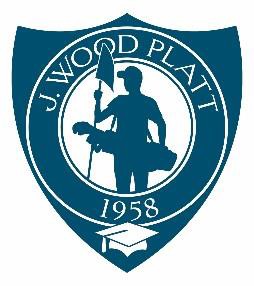 The J. Wood Platt Caddie Scholarship Trust is the official charitable arm of GAP. The Trust’s mission, which has remained constant since its inception, is to financially aid deserving caddies and those working in golf services in their pursuit of higher education. Since 1958, more than $23 million has been awarded to more than 3,500 caddies.  We thank you for your kind support!Par, Birdie, Eagle, Double Eagle, EMPOWER and Lifetime will receive an engraved bag tag.  All JWP alumni gifts will receive an alumni bag tag.Name 	Address 	City	State	Zip  	Mobile	Home  	Email:  	Club Affiliation(s):  	Please use the area below for identification in the Impact Report and on your engraved bag tag. Platt Caddie Scholarship, 1974 Sproul Road, Suite 400, Broomall, PA 19008
The J. Wood Platt Caddie Scholarship Trust is a 501(c)(3) tax-exempt, publicly supported organization. EIN 23-6296989LEVELPar $250Birdie $500Eagle $750Double Eagle $1,000EMPOWER $2,500Lifetime $10,000(also payable in 4 - $2,500 installmentsSustaining Lifetime $1,000($1,000 annually for current Lifetime Members)Memorial Amount:    ____________Other Amount:         ____________Bag Tag Name(s):Impact Report Listing: 